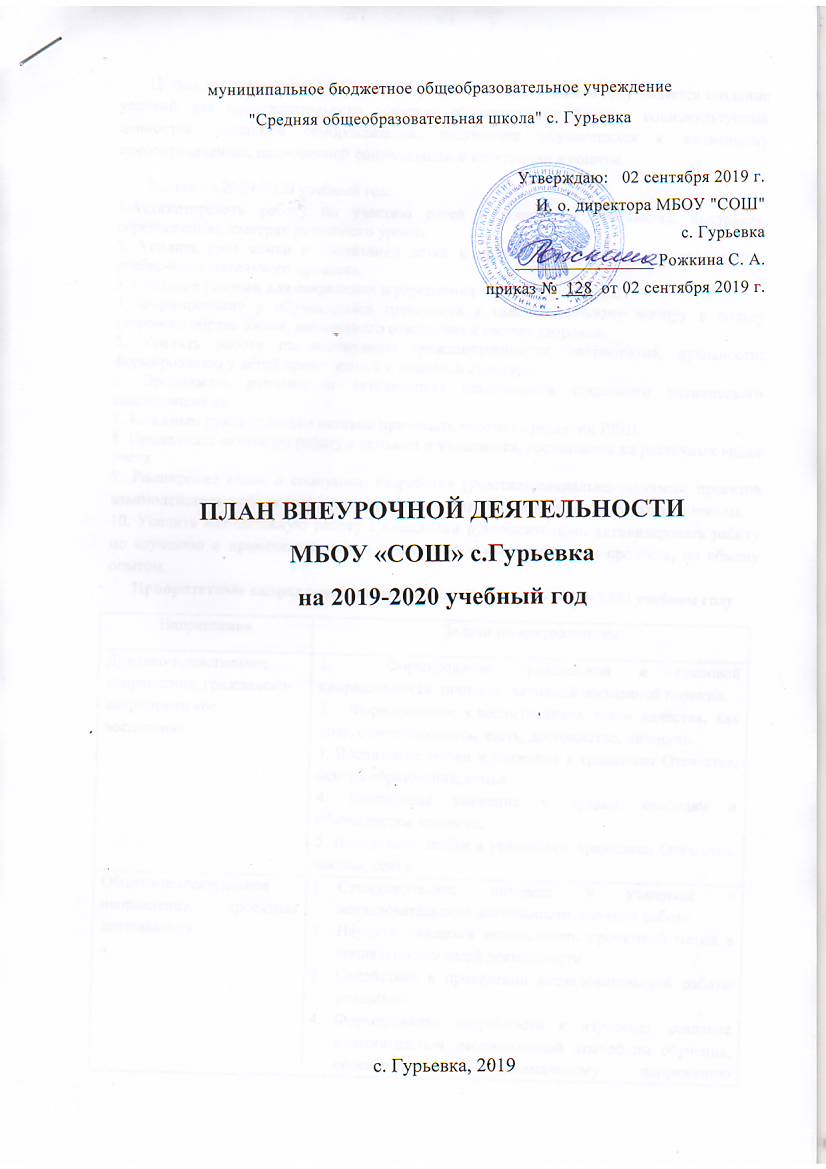 Целью воспитательной работы школы в 2019- 2020 учебном году является создание условий для последовательного усвоения обучающимися базовых социокультурных ценностей, успешной самореализации, подготовки обучающихся к жизненному самоопределению, полноценной социализации и интеграции в социум.Задачи на 2019-2020 учебный год: 1.Активизировать работу по участию детей в конкурсах, фестивалях, выставках, соревнованиях, смотрах различного уровня.2. Усилить роль семьи в воспитании детей и привлечение родителей к организации учебно-воспитательного процесса.3. Создание условий для сохранения и укрепления здоровья учащихся. 4. Формирование у обучающихся готовности к самостоятельному выбору в пользу здорового образа жизни, ценностного отношения к своему здоровью.5. Усилить работу по воспитанию гражданственности, патриотизма, духовности; формированию у детей нравственной и правовой культуры.6. Продолжать развитие и активизацию деятельности школьного ученического самоуправления. 7. Классным руководителям активно принимать участие в развитии РДШ.8. Продолжать активную работу с семьями и учащимися, состоящими на различных видах учета.9. Расширение связи с социумом. Разработка (участие) социально-значимых проектов взаимодействия с объектами социума по различным направлениям деятельности школы.10. Усилить методическую работу с классными руководителями, активизировать работу по изучению и применению новых технологий в воспитательном процессе, по обмену опытом.Приоритетные направления воспитательной работы в 2019– 2020 учебном годуСодержание работы с родителямиПлан работы с одарёнными детьмиПланируемые результаты:• у учащихся сформированы представления о базовых национальных ценностях российского общества;• учащиеся активно включены в коллективную творческую деятельность ученического самоуправления, ориентированную на общечеловеческие и национальные ценности;• система воспитательной работы стала более прозрачной, логичной благодаря организации через погружение в «тематические периоды»; такая система ориентирована на реализацию каждого направления воспитательной работы;• максимальное количество учащихся включено в систему дополнительного образования. Организация занятий в кружках направлена на развитие мотивации личности к познанию и творчеству;• повышено профессиональное мастерство классных руководителей и мотивация к самообразованию, благодаря чему увеличилась эффективность воспитательной работы в классах;• система мониторинга эффективности воспитательного процесса позволяет своевременное выявление и анализ изменений, происходящих в воспитательном процессе, и факторов, вызывающих их;• повышена педагогическая культура родителей, система работы способствует раскрытию творческого потенциала родителей, совершенствованию семейного воспитания на примерах традиций семьи, усилению роли семьи в воспитании детей.Примечание: план воспитательной работы может корректироваться и дополняться в течение учебного года.Направления Задачи по направлениямДуховно-нравственное      направление, гражданско- патриотическое воспитание            1.  Формирование гражданской и правовой направленности личности, активной жизненной позиции.2.  Формирование у воспитанников такие качества, как долг, ответственность, честь, достоинство, личность.3. Воспитание любви и уважения к традициям Отечества, центра образования, семьи.4. Воспитание уважения к правам, свободам и обязанностям человека.5. Воспитание любви и уважения к традициям Отечества, школы, семьи.Общеинтеллектуальное направление, проектная деятельность      Стимулирование интереса у учащихся к исследовательской деятельности, научной работе. Научить учащихся использовать проектный метод в социально значимой деятельности.Содействие в проведении исследовательской работы учащихся.      Формирование потребности к изучению, создание положительной эмоциональной атмосферы обучения, способствующей оптимальному напряжению умственных и физических сил учащихся.Изучение обучающимися природы и истории родного края.Проведение природоохранных акций.Общекультурное       направление   1.  Формирование у учащихся таких качеств как культура поведения, эстетический вкус, уважение личности. 2.  Создание условий для развития у учащихся творческих способностей.3.  Воспитание у учащихся нравственных качеств личности посредством развития индивидуальных интересов и способностей.Спортивно- оздоровительное воспитание, основы безопасности жизнедеятельности                1.Формирование и развитие знаний, установок, личностных ориентиров и норм здорового и безопасного образа жизни с целью сохранения, и укрепления физического, психологического и социального здоровья обучающихся как одной из ценностных составляющих личности обучающегося и ориентированной на достижение планируемых результатов освоения основной образовательной программы основного общего образования.2.Формирование у обучающихся сознательного и ответственного отношения к личной безопасности и безопасности окружающих, усвоение ими знаний и умений распознавать и оценивать опасные ситуации, определять способы защиты от них, оказывать само- и взаимопомощь3.Способствовать преодолению у воспитанников вредных привычек средствами физической культуры и занятием спортом.4.Профилактика детского травматизма на улицах и дорогах, в быту, на водоемах. 5. Реализация деятельности по формированию здоровьесберегающей среды в образовательном учреждении.Экологическое воспитание Формирование экологической культуры личности как совокупности практического и духовного опыта взаимодействия человека с природой.Нравственно-правовое       направление.        Работа с детьми группы           риска             1. Совершенствование правовой культуры и правосознания обучающихся, привитие   осознанного стремления к правомерному поведению.2. Организация работы по предупреждению и профилактике асоциального поведения обучающихся.3. Организация мероприятий по профилактике правонарушений, наркомании, токсикомании, алкоголизма.4. Проведение эффективных мероприятий по предотвращению суицидального риска среди детей и подростков.Профориентационное       направление                  Разработка и внедрение современной модели комплексной профориентационной работы  Самоуправление в школе и в классе    Развитие у учащихся качеств: активности, ответственности, самостоятельности, инициативы.2.  Развитие самоуправление в школе и в классе.3.  Организация учебы актива классов.№п/пНаправлениеФорма1Повышение психолого-педагогических знаний родителейЛекторийКонференцияОткрытые уроки и внеклассные мероприятияИндивидуальные тематические консультацииПосещение семьиПереписка с родителямиДискуссия  2Вовлечение родителей в учебно-воспитательный процессРодительские собранияСовместные творческие делаСоциологические опросыПомощь в укреплении материально-технической базы3Участие родителей в управлении школой Управляющий советРодительский комитетКлассные родительские комитетыСовет школы№МероприятиеСрокиОтветственные1.Создание и пополнение базы данных одаренных детей школы. Диагностика склонностей учащихсяв течение годакл. руководители2.Организация педагогического просвещения родителей талантливых и одарённых школьниковв течение годапедагоги-организаторы,кл. рук.3.Создание нормативной и методической базыв течение года руководители МО, учителя предметники4.Организация исследовательской и проектной деятельностив течение годаруководители МО, учителя предметники5.Участие школьников в районных, Всероссийских, международных предметных олимпиадах, конкурсах, чтениях, конференцияхв течение годаучителя-предметники6.Проведение интеллектуальных и творческих конкурсов с участием одаренных школьников по планам кл. руководителей, школы учителя – предметники,педагоги-организаторы7.Составление портфолио творческих работ учащихся по итогам научно-практических конференций, конкурсов в течение года учителя – предметники, кл. рук.8.Обобщение эффективного опыта работы учителей с одаренными детьми течение годаНаправления, виды деятельностиМероприятия Участники Сроки Ответственные Сентябрь Сентябрь Сентябрь Сентябрь Сентябрь Духовно-нравственное      направление, гражданско- патриотическое воспитаниеДень знаний1-11 классы, родители       02.09.2019 г.Классные руководители  Духовно-нравственное      направление, гражданско- патриотическое воспитаниеДень солидарности по борьбе с терроризмом1-11 классы, педагоги03.09.2019 г.           Коснырева Л. В., педагог-организатор ОБЖ  Духовно-нравственное      направление, гражданско- патриотическое воспитаниеПроведение инструктажей по теме «Криминальная и антитеррористическая безопасность, профилактика терроризма»1-11 классыСентябрь Коснырева Л. В., преподаватель – организатор ОБЖ, классные руководителиЭкологическое воспитание            Всероссийская акция «Зеленая Россия»1-11 классы 6 -26 сентябряКуратор экологической направленностиСоциальное направление, личностное развитиеСоциальная акция «Мы против алкоголя» в рамках Всемирного дня трезвости1-11 классы 11.09.2019 г.организаторыСоциальное направление, личностное развитиеУчастие во всероссийской акции «Добрые уроки»5-11 классы05.09 - 30.09.2019 г.Жигалова И. С., зам. директора по ВРОбщеинтеллектуальное направление, проектная деятельность      Организация внеурочной деятельности обучающихся1-11 классы02.09-07.09.2019 г.Жигалова И. С., зам. директора по ВРОбщекультурное       направление   Общешкольная линейка «О внешнем виде школьников»1-11 классы03.09.2019 г.Жигалова И. С., зам. директора по ВРСпортивно- оздоровительное воспитание, основы безопасности жизнедеятельности                Запись в спортивные секции 1-11 классы02.09-14.09.2019 г. Руководитель спортивной секции, классные руководителиСпортивно- оздоровительное воспитание, основы безопасности жизнедеятельности                Выбор физоргов и ответственных в классах за спортивно-оздоровительную работу1-11 классыДо 14.09.2019 г.Классные руководители Спортивно- оздоровительное воспитание, основы безопасности жизнедеятельности                «Веселые старты» в рамках Всемирного Дня трезвости1-4 классы09.09.2019 г.Селезнев И. Ю., Учитель физкультурыСпортивно- оздоровительное воспитание, основы безопасности жизнедеятельности                Классные часы по пожарной безопасности и правилам дорожного движения «Внимание – дети!»1-11 классы03.09 – 14.09.2019 г.Коснырева Л. В., преподаватель – организатор ОБЖ, классные руководителиСпортивно- оздоровительное воспитание, основы безопасности жизнедеятельности                «Кросс наций-20189»1-11 классы, педагогиСентябрь Селезнев И. Ю., Учитель физкультуры1. Просмотр учебного фильма по дорожной безопасности «Я уже большой». Экскурсия по дорогам и перекресткам села. (1-2 кл.)2.  Интерактивная игра «Пешеход на дороге» (1-4 кл.)3. Просмотр учебного фильма по дорожной безопасности «Дорога в школу» (1-4 кл.) 4. Интерактивная игра по ПДД «Своя игра» (5-7 кл.)5.  Внеклассное мероприятие «Азбука дорожных знаков» (8 кл.)6. Проектная задача «Движение с уважением» (1-2 кл.)7.  Игра-путешествие «Дорожная безопасность» (3-4 кл.)8. Проведение классных часов «Внимание, дорога!» классными руководителями (см. планы работ классных руководителей)9. Встреча с сотрудником Госавтоинспекции «Экскурсия на перекресток» (1-4 кл.)10. Практические занятия на мини-улице (1-4 кл.)1-2 классы1-3 недели сентябряКоснырева Л. В., преподаватель – организатор ОБЖВнеклассное мероприятие «Огонь – друг, огонь - враг» 1-2 классы2 неделя сентябряКоснырева Л. В., преподаватель – организатор ОБЖИнтеллектуальная игра «Знать каждый должен гражданин пожарный номер «01»5-7 классысентябрь Коснырева Л. В., преподаватель – организатор ОБЖНравственно-правовое       направление. Работа с детьми группы           риска             Инструктажи по теме «Дорожная безопасность», Закону РК от 23.12.2008 г. № 148-РЗ1-11 классы1 неделя сентябряКлассные руководителиНравственно-правовое       направление. Работа с детьми группы           риска             Проведение профилактических бесед о предупреждении уголовных и административных правонарушений среди детей, и подростков.1-11 классы2-3 неделя сентябряЖигалова И. С., зам. директора по ВР, сотрудники ОМВД по Прилузскому районуРабота с родителями Родительское собрание «Профилактика правонарушений»Родители, педагоги 25 сентябряАдминистрация школыСамоуправление в школе и в классе    Выбор актива школы, класса, вступление в РДШ1-11 классыСентябрь Организаторы Самоуправление в школе и в классе    Рейд «Классный уголок»Актив 16.09.2019 г.Жигалова И. С., зам. директора по ВРПрофориентационное направление Элективный курс «Кем быть» 9 классСентябрь   Сидорова Е. В., педагог-организаторПрофориентационное направление Занятие «Методы активного запоминания»11 класс Сентябрь Жигалова И. С., педагог-психологОктябрь Октябрь Октябрь Октябрь Октябрь Духовно-нравственное      направление, гражданско- патриотическое воспитание.Организация и проведение Всероссийской акции «Международный день учителя» 1-11 классы03.10.2019 г.Жигалова И. С., зам. директора по ВР; Сидорова Е. В., педагог-организаторДуховно-нравственное      направление, гражданско- патриотическое воспитание.Торжественная линейка ко Дню учителя7 класс 05.10.2019 г.Черных Н. В., классный руководитель 7 класса, Жигалова И. С., зам. директора по ВРДуховно-нравственное      направление, гражданско- патриотическое воспитание.День гражданской обороны1-11 классы04.10 2019 г.Коснырева Л. В., классный руководитель 8 класса, Жигалова И. С., зам. директора по ВРДуховно-нравственное      направление, гражданско- патриотическое воспитание.Всероссийский урок безопасности школьников в сети Интернет2-11 классы28-31 октябряЖигалова И. С., зам. директора по ВР, Сидорова Е. В., педагог-организаторДуховно-нравственное      направление, гражданско- патриотическое воспитание.День памяти жертв политических репрессий8-11 классы28-29 октября Морокова Е. Н., учитель истории и обществознанияДуховно-нравственное      направление, гражданско- патриотическое воспитание.«Пётр Первый. Кто он?»: социологическое исследование8-11 классыоктябрь Жигалова И. С., зам. директора по ВРДуховно-нравственное      направление, гражданско- патриотическое воспитание.Великий Пётр 1»: историческая игра9-11 классыоктябрь Жигалова И. С., зам. директора по ВР; Морокова Е. Н., учитель истории и обществознанияРусская история в лицах: Петр I»: книжная выставкаоктябрь Окишева Н. П., школьный библиотекарьЭкологическое воспитание            Всероссийский урок «Экология и энергосбережение» в рамках Всероссийского фестиваля энергосбережения #ВместеЯрче1-11 классы14-16 октябряЧерных М. Г., ответственный за экологическую работу, классные руководители 1-11 классовСоциальное направление, личностное развитиеУчастие во всероссийской акции «Молоды душой»1-11 классы, педагоги27.09-01.10. 2019 г.Жигалова И. С., зам. директора по ВР; Сидорова Е. В.,педагог-организаторОбщеинтеллектуальное направление, проектная деятельность      Общекультурное       направление   Осенний утренник «В гости Осень к нам пришла»1-4 классы26.10.2019 г.Сидорова Е. В., педагог-организаторОбщекультурное       направление   Осенний вечер «Осенняя пора…»5-11 классы26.10.2019 г.Жигалова И. С., зам. директора по ВРОбщекультурное       направление   Участие во всероссийской акции «С Днем рождения, РДШ»1-11 классы, педагоги, родители29.10.2019 г.Кураторы направлений РДШОбщекультурное       направление   Международный день школьных библиотек1-11 классы, педагоги25.10.2019 г.Окишева Н. П., школьный библиотекарьОбщекультурное       направление   День отцаУчащиеся, родители21.10-26.10.2019 г.Организаторы Спортивно- оздоровительное воспитание, основы безопасности жизнедеятельности                Веселые старты 2-6 классы2 неделя октября Селезнёв И. Ю., учитель физкультурыСпортивно- оздоровительное воспитание, основы безопасности жизнедеятельности                Проведение Всероссийского дня ГО:      - Объектовая тренировк по эвакуации при                                       возникновении ЧС;                                                           - Проведение  бесед   со школьниками  по  тематике   действий    в    чрезвычайных  ситуациях и гражданской обороны1-11 классы     03.10.2019г.       Администрация,  преподаватель-организатор  ОБЖ, классные руководителиСпортивно- оздоровительное воспитание, основы безопасности жизнедеятельности                Инструктаж о безопасном поведении во время общешкольных вечеров1-11 классы25.10-26.10. 2019 г.Классные руководителиСпортивно- оздоровительное воспитание, основы безопасности жизнедеятельности                КВН по пожарной безопасности «Юные помощники пожарных»3-4 классыОктябрь Коснырева Л. В., преподаватель – организатор ОБЖ Внеклассное мероприятие «Пожарная безопасность»8 класс октябрь Коснырева Л. В., преподаватель – организатор ОБЖНравственно-правовое       направление. Работа с детьми группы           риска             Тематические классные часы, внеклассные мероприятия по правовому воспитанию «Без проблем с законом»1-11 классы21.10-26.10.2019 г.Жигалова И. С., зам. директора по ВР; Сидорова Е. В., педагог-организаторРабота с родителямиЗаседание Совета профилактики правонарушений среди несовершеннолетнихПо приглашениюПо графику Члены Совета профилактики Самоуправление в школе и в классе    Работа Совета учащихся и актива РДШ1-11 классыВ течение месяцаКураторы РДШПрофориентационное направлениеНеделя без турникетов8-11 классы4 неделя октября Жигалова И. С., зам. директора по ВРВсероссийская неделя профориентации9-11 классы3 неделя октябряЖигалова И. С., зам. директора по ВР, классные руководителиНоябрь Ноябрь Ноябрь Ноябрь Ноябрь Духовно-нравственное      направление, гражданско- патриотическое воспитание, Цикл мероприятий, посвященный Дню народного единства 1-11 классы1 неделя ноябряЖигалова И. С.,зам. директора по ВР; Сидорова Е. В., педагог-организатор, классные руководителиДуховно-нравственное      направление, гражданско- патриотическое воспитание, 16 ноября – Международный день толерантности. Проведение мероприятий по темам «Я гражданин мира»; «Путешествие на планету дружбы» и т.д.1-11 классы11.10-16.10.2019 г. Жигалова И. С., зам. директора по ВР; Сидорова Е. В., педагог-организатор, классные руководителиДуховно-нравственное      направление, гражданско- патриотическое воспитание, День народного единства1-11 классы 2-3 неделя ноября Жигалова И. С., зам. директора по ВР;Экологическое воспитание            Акция «Чистый школьный двор» 1-11 классыНоябрьПедагоги Социальное направление, личностное развитиеАкция ко Дню матери «Я люблю тебя, мама!»1-11 классы, родители30 ноябряОрганизаторы, классные руководителиСоциальное направление, личностное развитиеСложность адаптационного периода учащихся начальной школы и среднем звене. Индивидуальная работа с семьей.1, 5 классыНоябрь Жигалова И. С., педагог-психологОбщеинтеллектуальное направление, проектная деятельность      Неделя истории и обществознания (согласно плану мероприятий)1-11 классы11.11-16.11.2019 г.Морокова Е. Н., учитель истории и обществознания, учителя начальных классовОбщеинтеллектуальное направление, проектная деятельность      Неделя русского языка и литературы 1-11 классы25.11-30.11.2019 г.Учителя русского языка и литературы, учителя начальных классов Общеинтеллектуальное направление, проектная деятельность      Участие в дистанционных конкурсах и олимпиадах1-11 классыПо положениюЖигалова И. С., зам. директора по ВР, учителяОбщеинтеллектуальное направление, проектная деятельность      100-летие со дня рождения Михаила Тимофеевича Калашникова, российского конструктора стрелкового оружия (1919)7-8 классы2 неделя ноябряЖигалова И. С., зам. директора по ВР, учителяОбщеинтеллектуальное направление, проектная деятельность      Великий Пётр 1»: историческая игра9-11 классыноябрь Жигалова И. С., зам. директора по ВР; Морокова Е. Н., учитель истории и обществознанияОбщекультурное       направление   Фестиваль национальных игр, РДШ1-11 классы4 ноября Кураторы направлений РДШСпортивно- оздоровительное воспитание, основы безопасности жизнедеятельности                Общешкольные мероприятии по баскетболу, мини-футболу5-11 классы3 – 4 неделя месяцаСелезнев И. Ю., учитель физкультурыСпортивно- оздоровительное воспитание, основы безопасности жизнедеятельности                Внеклассное мероприятие «Пожарная безопасность»8 классНоябрь Коснырева Л. В., педагог-организатор ОБЖСпортивно- оздоровительное воспитание, основы безопасности жизнедеятельности                Инструктаж «Зимние опасности. Лед на реке»1-11 классыНоябрь Коснырева Л. В., педагог-организатор ОБЖНравственно-правовое       направление. Работа с детьми группы           риска             Заседание Совета профилактикиНоябрь Члены Совета профилактикиНравственно-правовое       направление. Работа с детьми группы           риска             20 ноября – Всемирный день ребенка. Внеклассное мероприятие «Право быть ребенком», классные часы; Оформление стенда «Права ребенка»1-11 классы, родители 11.11-23.11.2019 г.Организаторы, классные руководители Нравственно-правовое       направление. Работа с детьми группы           риска             Классный час по профилактике аутоагрессивного поведения.5-7 классы 3 неделя ноябряКлассные руководители, педагог-психологРабота с родителямиОрганизация и проведение акции, посвященные Дню матери: «Пятерка для мамы», «Семейные» классные часы с чаепитием и т. д.1-11 классы, родители5 неделя ноябряОрганизаторы, классные руководителиСамоуправление в школе и в классе    Заседание активаАктивы 5-11 классов2 неделя ноябряЖигалова И. С., зам. директора по ВР; Сидорова Е. В., педагог - организаторПрофориентационное направлениеТематический час «Профессии 21 века»9 класс4 неделя ноябряЖигалова И. С., зам. директора по ВРДекабрь Декабрь Декабрь Декабрь Декабрь Духовно-нравственное      направление, гражданско- патриотическое воспитание,День Конституции Российской Федерации, РДШ1-11 классы12 декабряОрганизаторы, классные руководителиДуховно-нравственное      направление, гражданско- патриотическое воспитание,Мероприятия, посвященные Дню памяти неизвестного солдата «Памяти павшим будем достойны…»1-11 классы02.12-05.12.2019 г.Организаторы, Кураторы РДШДуховно-нравственное      направление, гражданско- патриотическое воспитание,День героев Отечества. День начала контрнаступления советских войск против немецко-фашистских войск в битве под Москвой1-11 классы3-9 декабряМорокова Е. Н., учитель истории и обществознания, классные руководители, организаторыДуховно-нравственное      направление, гражданско- патриотическое воспитание,День взятия турецкой крепости Измаил русскими войсками под командованием А. В. Суворова (1790 г)10-11 классы24 декабряМорокова Е. Н., учитель истории и обществознания, классные руководители, организаторыЭкологическое воспитание            Акция «Поможем пернатым друзьям!».ДобровольцыДекабрь Классные руководителиСоциальное направление, личностное развитиеАкция «Поздравим ветеранов педагогического труда с Новым годом»Добровольцы Последняя неделя декабряЖигалова И. С., зам. директора по ВР; классные руководителиСоциальное направление, личностное развитие5 декабря – День добровольцев. Акция «Добрых дел»Добровольцы 02.12-07.12.2019 г.Жигалова И. С., зам. директора по ВРСоциальное направление, личностное развитиеМероприятия, посвященные Международному дню инвалидов1-11 классы2.12-3.12.2019 г.Жигалова И. С., зам. директора по ВР; Сидорова Е. В., педагог - организаторОбщеинтеллектуальное направление, проектная деятельность      Декада коми языка и литературы1-11 классы02.12-11.12.2019 г.Окишева Н. П., учитель коми языка и литературы, учителя начальных классовОбщеинтеллектуальное направление, проектная деятельность      Декада иностранного языка2-11 классы 16.12-25.12.2019 г.Черных Н. В., учитель английского языкаОбщеинтеллектуальное направление, проектная деятельность      День информатики в России. Всероссийская акция «Час кода». 7-11 классы3.12-9.12.2019 г.Черных А. А., учитель информатики«У штурвала корабля»: интеллектуальная игра «морской бой» по истории Российского флота10-11 классы3 неделя декабряЖигалова И. С., зам. директора по ВР; Морокова Е. Н., учитель истории и обществознанияОбщекультурное       направление   Новогодний утренник1-4 классы27.12.2019 г.Сидорова Е. В., педагог-организаторОбщекультурное       направление   Новогодний вечер 5-11 классы27.12.2019 г.Жигалова И. С., зам. директора по ВР, 10 классСпортивно- оздоровительное воспитание, основы безопасности жизнедеятельности                Открытие лыжного сезона1-11 классы, родители1 неделя декабряСелезнев И. Ю., учитель физкультурыСпортивно- оздоровительное воспитание, основы безопасности жизнедеятельности                Первенство по пионерболу3-6 классы2 неделя декабря Селезнев И. Ю., учитель физкультурыСпортивно- оздоровительное воспитание, основы безопасности жизнедеятельности                Участие во Всероссийской акции «Всемирный день борьбы со СПИДом»8-11 классы1 декабряОрганизаторы, классные руководителиСпортивно- оздоровительное воспитание, основы безопасности жизнедеятельности                Профилактические беседы-инструктажи «Осторожно, пиротехника»1-11 классы24.12-16.12.2019 г.Коснырева Л. В., педагог-организатор ОБЖНравственно-правовое       направление. Работа с детьми группы           риска             Круглый стол «Ценности трех поколений» 8-9 классы3 неделя декабряЖигалова И. С., зам. директора по ВРНравственно-правовое       направление. Работа с детьми группы           риска             Планирование новогодних каникул детей, состоящих на различных видах учетаДети группы рискаДекабрь Жигалова И. С., зам. директора по ВРРабота с родителямиБеседа «Организация новогодних каникул детей»Родители Декабрь Классные руководители Самоуправление в школе и в классе    Проведение новогодних праздников10 класс27.12.2019 г.Жигалова И. С., зам. директора по ВРПрофориентационное направлениеОформление стенда «Куда пойти учиться?»9,11 классыДекабрь Жигалова И. С., зам. директора по ВР; Сидорова Е. В., педагог-организаторЯнварь Январь Январь Январь Январь Духовно-нравственное      направление, гражданско- патриотическое воспитание,Уроки мужества, посвященные полному снятию Блокады Ленинграда.1-11 классы27.01.2020 г.Жигалова И. С., зам. директора по ВР; Сидорова Е. В., педагог-организатор, Морокова Е. Н., учитель истории и обществознанияДуховно-нравственное      направление, гражданско- патриотическое воспитание,Вн. мероприятие к Международному дню памяти жертв Холокоста (29 января)9-11 классы27-29.01.2020 г.Морокова Е. Н., учитель истории и обществознанияЭкологическое воспитание            Акция: «Покормите птиц зимой»1-11 классы, педагогиЯнварь Классные руководителиСоциальное направление, личностное развитиеАкция «Чистая школа»1-11 классыЯнварь Жигалова И. С., зам. директора по ВРСоциальное направление, личностное развитиеАкция «Дорогим Татьянам»1-11 классы4 неделя январяЖигалова И. С., зам. директора по ВР; Сидорова Е. В., педагог-организаторОбщеинтеллектуальное направление, проектная деятельность      Декада физики, математики и информатики1-11 классы20.01.-29.01.2020 г.Учителя математики, учителя начальных классовОбщекультурное       направление   «Калейдоскоп народных праздников»1-4 классы04.01.2020 г.Жигалова И. С., зам. директора по ВРСпортивно- оздоровительное воспитание, основы безопасности жизнедеятельности                Первенство по настольному теннису5-11 классы 2 неделя январяСелезнев И. Ю., учитель физкультуры Спортивно- оздоровительное воспитание, основы безопасности жизнедеятельности                Декада спорта и здоровья1-11 классы01.01-10.01.2020 г.Селезнев И. Ю., учитель физкультуры; Жигалова И. С., зам. директора по ВРНравственно-правовое       направление. Работа с детьми группы           риска             Заседание Совета профилактикиЯнварь Члены Совета профилактикиРабота с родителямиБеседа «Успеваемость»Родители Января Классные руководители Работа с родителямиРодительское собрание «Ответственность родителей за жизнь и здоровье детей»Родители Январь Администрация школыСамоуправление в школе и в классе    Заседание актива школы1-11 классыДо 31.01.2020 г.Жигалова И. С., зам. директора по ВР; Сидорова Е. В., педагог-организаторПрофориентационное направлениеКлассные часы «Профилактика деструктивного стресса во время подготовки и сдачи экзаменов»9,11 классыянварь Жигалова И. С., педагог-психологПрофориентационное направлениеВстреча со студентами, молодыми специалистами 10-11 классы4 неделя январяЖигалова И. С., зам. директора по ВРФевраль Февраль Февраль Февраль Февраль Духовно-нравственное      направление, гражданско- патриотическое воспитаниеВоенно- спортивная игра «Зарница», «Зарничка»1-11 классы Февраль Коснырева Л. В., педагог-организатор ОБЖДуховно-нравственное      направление, гражданско- патриотическое воспитаниеМесячник спортивно-патриотической работы (согласно плану) 1-11 классы1-28 февраляКоснырева Л. В., преподаватель-организатор ОБЖ, Сидорова Е. В., педагог-организатор, Жигалова И. С., зам. директора по ВР, Селезнев И. Ю., учитель физкультурыДуховно-нравственное      направление, гражданско- патриотическое воспитаниеУроки мужества «Рота, шагнувшая в бессмертие», посвященный 20-летию подвига десантников 6 парашютно-десантной роты 104 гвардейского парашютно-десантного полка 76 гвардейской воздушно-десантной роты дивизии1-4 классыфевраль -мартЖигалова И. С., зам. директора по ВР, Сидорова Е. В., педагог-организатор, Морокова Е. Н., учитель истории и обществознанияЭкологическое воспитание            Акция «Покормите птиц зимой»1-11 классыФевральКлассные руководителиСоциальное направление, личностное развитиеОбщешкольная линейка «Опозданиям - нет!»1-11 классы2 неделя февраляЖигалова И. С., зам. директора по ВРОбщеинтеллектуальное направление, проектная деятельность      Мероприятия, приуроченные Дню российской науки1-11 классы1 неделя февраляОрганизаторы Общеинтеллектуальное направление, проектная деятельность      Мероприятия, приуроченные Международному дню родного языка1-11 классы17.02-21.02.2020 г.Окишева Н. П, учитель коми языка и литературы; Жигалова И. С., зам. директора по ВРОбщекультурное       направление   Вечер встречи с выпускниками «Школьные друзья»11 класс02.02.2020 г.Жигалова И. С., зам. директора по ВРОбщекультурное       направление   Поздравление с Днем защитников ОтечестваАктив 22.02.2020 г.Жигалова И. С., зам. директора по ВРСпортивно- оздоровительное воспитание, основы безопасности жизнедеятельности                Лыжня России1-11 классыФевраль Селезнев И. Ю., учитель физкультурыНравственно-правовое       направление. Работа с детьми группы           риска             Наши обязанности5-7 классы24.02.2020 гЖигалова И. С.. зам. директора по ВРНравственно-правовое       направление. Работа с детьми группы           риска             Профилактическая беседа «Когда настроение заболело»5 класс1 неделя февраляЖигалова И. С.. педагог - психологНравственно-правовое       направление. Работа с детьми группы           риска             Мероприятия, приуроченные Дню Конституции Республики Коми1-11 классы17.02-22.02.2020Жигалова И. С., зам. директора по ВР, Сидорова Е. В., педагог-организатор, Морокова Е. Н., учитель истории и обществознанияРабота с родителямиЗаседание родительского комитета Февраль Председатель родительского комитетаРабота с родителямиСовместные спортивные мероприятия с папами «Папа, может..»Учащиеся, папы20.02.2019 г.Организаторы Самоуправление в школе и в классе    Выпуск поздравительной открытки ко Дню защитников Отечества5 классДо 26.02.2019 г.Селезнёв И. Ю., классный руководитель 5 классаПрофориентационное направлениеУчастие в Ярмарке учебных мест9-11 классыФевраль Жигалова И. С.. зам. директора по ВРПрофориентационное направление«Все работы хороши», Проект «Профессии моих родителей»5-6 классы Февраль Жигалова И. С.. зам. директора по ВРМарт Март Март Март Март Духовно-нравственное      направление, гражданско- патриотическое воспитаниеПоздравление женщин – ветеранов педагогического труда1-11 классы 06.03.2020г. Классные руководителиДуховно-нравственное      направление, гражданско- патриотическое воспитаниеМероприятия, приуроченные Дню воссоединения Крыма и России1-11 классы3 неделя мартаЖигалова И. С., зам. директора по ВР, Сидорова Е. В., педагог-организатор, Морокова Е. Н., учитель истории и обществознанияДуховно-нравственное      направление, гражданско- патриотическое воспитаниеУроки мужества «Горячие сердца»5-11 классы1 неделя мартаЖигалова И. С., зам. директора по ВР, Сидорова Е. В., педагог-организатор, Морокова Е. Н., учитель истории и обществознанияЭкологическое воспитание            Экскурсия «В природе должно быть красиво и чисто».1-4 классымарт Классные руководителиСоциальное направление, личностное развитиеАкция «Добрые дела»1-11 классыМарт Организаторы Социальное направление, личностное развитиеМероприятия, посвященные Международному дню счастья:- Оформление информационного стенда на тему: «Счастье-это…»- Конкурс рисунков «Я счастлив, когда…»1-11 классы 1 неделя марта Жигалова И. С.. зам. директора по ВРОбщеинтеллектуальное направление, проектная деятельность      Викторина «По тропам сказок»1-4 классы 05.03.2020 г.Жигалова И. С.. зам. директора по ВРОбщеинтеллектуальное направление, проектная деятельность      Всероссийская неделя детской и юношеской книги1-11 классы20.03-30.03.2020 г.Окишева Н. П., школьный библиотекарьОбщекультурное       направление   Неделя искусства и технологии1-11 классы11.03-16.03.2020 г.Учителя технологии и ИЗООбщекультурное       направление   Праздник «За честь школы»1-11 классы, педагоги, родители21.03.2020 г.Жигалова И. С.. зам. директора по ВРОбщекультурное       направление   Торжественная линейка в честь Международного женского дня1-11 классы, педагоги07.03.2020 г.Жигалова И. С.. зам. директора по ВРОбщекультурное       направление   Всероссийская неделя музыки для детей и юношества1-11 классы23.03-29.03.2020 г.Жигалова И. С.. зам. директора по ВР, Сидорова Н. П., учитель музыкиСпортивно- оздоровительное воспитание, основы безопасности жизнедеятельности                Закрытие лыжного сезона1-11 классыМарт Селезнев И. Ю., учитель физкультурыСпортивно- оздоровительное воспитание, основы безопасности жизнедеятельности                Футбол на снегу1-11 классыМарт Селезнев И. Ю., учитель физкультурыСпортивно- оздоровительное воспитание, основы безопасности жизнедеятельности                Внеклассное мероприятие «Азбука движения» 1-2 классы Март Коснырева Л. В., преподаватель-организатор ОБЖСпортивно- оздоровительное воспитание, основы безопасности жизнедеятельности                Проектная задача «Движение с уважением» 1-2 классы Март Коснырева Л. В., преподаватель-организатор ОБЖСпортивно- оздоровительное воспитание, основы безопасности жизнедеятельности                Игра-путешествие «Дорожная безопасность» 3-4 классыМартКоснырева Л. В., преподаватель-организатор ОБЖСпортивно- оздоровительное воспитание, основы безопасности жизнедеятельности                Оформление информационного стенда «Осторожно, тонкий лед!»1-11 классы Март Коснырева Л. В., преподаватель-организатор ОБЖСпортивно- оздоровительное воспитание, основы безопасности жизнедеятельности                День пожарной охраны. Тематический урок ОБЖ1-11 классы30 мартаКоснырева Л. В., преподаватель-организатор ОБЖНравственно-правовое       направление. Работа с детьми группы           риска             Заседание Совета профилактикиМарт Жигалова И. С.. зам. директора по ВРРабота с родителямиВыступление на празднике «За честь школы»Родительский актив21.03.2020 г.Председатель родительского комитетаСамоуправление в школе и в классе    Поздравительная стенгазета к 8 марта8 классДо 6 мартаКоснырева Л. В. классный руководитель 8 классаПрофориентационное направлениеОпрос обучающихся для выявления профнамерений9,11 классыМарт Жигалова И. С.. зам. директора по ВРПрофориентационное направление«О профессиях разных, нужных и важных» 7-8 классыМарт Жигалова И. С.. зам. директора по ВРАпрель Апрель Апрель Апрель Апрель Духовно-нравственное      направление, гражданско- патриотическое воспитаниеЦикл мероприятий в рамках «Весенняя неделя добра» 1-11 классыАпрель Жигалова И. С.. зам. директора по ВР, классные руководителиЭкологическое воспитание            15 апреля – День экологических знаний. 1-4 классы3 неделя апреля Черных М. Г., ответственный по экологической работе, организаторыЭкологическое воспитание            22 апреля – Всемирный день земли. 5-6 классы4 неделя апреля Черных М. Г., ответственный по экологической работеСоциальное направление, личностное развитиеТрудовой десант по уборке школьной территории1-11 классыАпрель Классные руководители Социальное направление, личностное развитиеДень местного самоуправления8-9 классы21.04.2020 г.Жигалова И. С.. зам. директора по ВР;Общеинтеллектуальное направление, проектная деятельность      Всероссийская акция «Мой космос», РДШ 1-11 классы 13 апреля Кураторы направленийОбщеинтеллектуальное направление, проектная деятельность      Неделя химии, географии и биологии5-11 классы06.04-11.04.2020 г.Учителя химии и географии, биологииОбщеинтеллектуальное направление, проектная деятельность      День космонавтики. Гагаринский урок «Космос – это мы»1-11 классы06.04-12.04.2020 г.Классные руководителиОбщекультурное       направление   Флешмоб «Мы за здоровье!»1-11 классы 07.04.2020 г.Жигалова И. С.. зам. директора по ВР; Сидорова Е. В., педагог-организатор, Селезнёв И. Ю., учитель физической культурыСпортивно- оздоровительное воспитание, основы безопасности жизнедеятельности                Участие в Ежегодной Всероссийской акции «Будь здоров», РДШ 1-11 классы6 апреля Организаторы Спортивно- оздоровительное воспитание, основы безопасности жизнедеятельности                Цикл мероприятий Декада здоровья и безопасности 1-11 классы1-10 апреляОрганизаторы Игра по станциям «Школа безопасности» 1-6 классыапрель Коснырева Л. В., преподаватель-организатор ОБЖНравственно-правовое       направление. Работа с детьми группы           риска             Заседание Совета профилактикиАпрель Жигалова И. С.. зам. директора по ВРРабота с родителямиКлассные родительские собрания «Психологический комфорт в семье во время экзаменов»9, 11 классыАпрель Жигалова И. С.. зам. директора по ВРСамоуправление в школе и в классе    Проведения Дня здоровьяАктивисты РДШ06.04.2019 г.Кураторы направлений РДШПрофориентационное направлениеПроект «Моя будущая профессия»9 класс22.04.2019 г. Жигалова И. С.. зам. директора по ВРМай Май Май Май Май Духовно-нравственное      направление, гражданско- патриотическое воспитаниеУчастие во Всероссийской акции «Георгиевская ленточка», посвященной Победе советского народа в Великой Отечественной войне1-11 классы, педагоги1 неделя мая Жигалова И. С.. зам. директора по ВР; Сидорова Е. В.,педагог-организаторДуховно-нравственное      направление, гражданско- патриотическое воспитаниеТематические классные часы, посвященные 75-летию победы в  Великой Отечественной Войне1-11 классы30.04-11.05.2020 г Классные руководителиДуховно-нравственное      направление, гражданско- патриотическое воспитаниеВахта памяти. Комплекс мероприятий ко Дню Победы. Внеклассные мероприятия (отдельный план)1-11 классыМай Организаторы Духовно-нравственное      направление, гражданско- патриотическое воспитание18 мая – Международный день музеев1-11 классы 13.05-18.05.2020 г.Морокова Е. Н., руководитель школьного краеведческого музеяЭкологическое воспитание            Акция «Чистый школьный двор» 1-10 классыМай Учителя технологии, зав. пришкольным участкомЭкологическое воспитание            Участие в акции «Речная лента»1-8, 10 классы29 мая  Администрация школы  Социальное направление, личностное развитиеИзготовление поздравительных открыток вдовам и труженикам тыла5-7 классы 22.04-04.05.2020 г. Сидорова Е. В., педагог-организаторСоциальное направление, личностное развитиеАкция по благоустройству села1-11 классыВ течение месяцаОрганизаторы Общеинтеллектуальное направление, проектная деятельность      Всероссийская акция «Читай страна!», РДШ1-11 классы27 маяКураторы направлений РДШОбщеинтеллектуальное направление, проектная деятельность      24 мая – день славянской письменности и культуры1-11 классыМай Учителя начальных классов, учителя русского языка и литературы Общекультурное       направление   Игровые мероприятия ко Дню семьи1-11 классы, родители 15.05.2020 г.Организаторы Общекультурное       направление   Последний звонок 1-11 классы, родители 23.05.2020 г.Жигалова И. С.. зам. директора по ВРСпортивно- оздоровительное воспитание, основы безопасности жизнедеятельности                Подготовка и проведение игры «Безопасное колесо»5-8 классы29 мая Коснырева Л. В., педагог – организатор ОБЖ Спортивно- оздоровительное воспитание, основы безопасности жизнедеятельности                Профилактические беседы-инструктажи по теме «Безопасное лето»1-11 классы 22.05-30.05.2020 г.Классные руководители Нравственно-правовое       направление. Работа с детьми группы           риска             Заседание Совета профилактикиМай Члены Совета профилактики Работа с родителямиСовместное участие в мероприятиях ко Дню семьи1-11 классы, родители15.05.2020 г.Организаторы Самоуправление в школе и в классе    Акция «День детских организаций»1-11 классы19 мая Жигалова И. С.. зам. директора по ВР; Сидорова Е. В., старшая вожатаяПрофориентационное направлениеОпрос по предварительным распределениям выпускников9-11 классы13.05.2020 г. Жигалова И. С.. зам. директора по ВРИюнь, июль, август Июнь, июль, август Июнь, июль, август Июнь, июль, август Июнь, июль, август Общекультурное направление Всероссийский фестиваль «День защиты детей»1-11 классы1 июняКураторы направлений РДШОбщекультурное направление Выпускные вечера 9,11 классыИюнь Жигалова И. С.. зам. директора по ВРПрофориентационное направлениеРабота ЛТО7-11 классыИюнь, июль, августАдминистрация школыРабота детского оздоровительного лагеря с дневным пребыванием «Солнышко»1-6 классыИюнь Начальник ДОЛ